CAVALIER KING CHARLES SPANIEL, 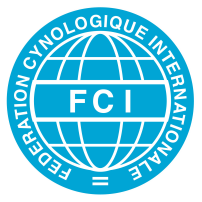 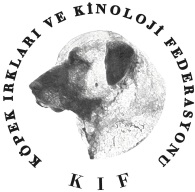 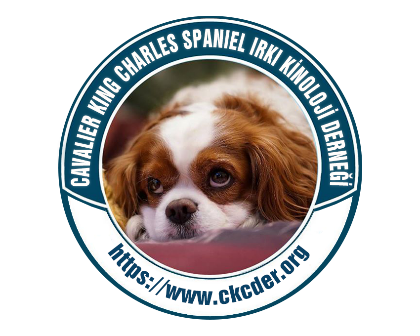 KING CHARLES SPANIEL IRKI KİNOLOJİ DERNEĞİYARIŞMA KATILIM FORMUYARIŞMA TARİHİ : ………………………………………………………………………………………………………………SINIFI: ……………………………………………………….……………………………………………………………………….IRKI : ..…..……………………………………………………….…………………………………………………………………..KÖPEĞİN ADI: ………………………………………………………………………….…………………………………………CİNSİYETİ : …………………………………………..……………………………………………………………………………..DOĞUM TARİHİ : ………………………………………………………………………………………………………….……..RENGİ : ………………………………………………………………………………………………………………………..…….ANNE ADI : ………………………………………………………………………………………………………………….……..BABA ADI : …………………………………………………………………………………………………………………..……..SOY KÜTÜK NO : ………………………………………………………………………………………………………….……..MİKRO ÇİP NO : …………………………………….…………………………………………….……………………………..ÜRETİCİ : ………………………………………………………………………………………………………….………….……..SAHİBİ : …..……………………………………….……………………………………………………….………..……….……..TELEFON : ………………………………………… @MAIL : ……………………………………..……………………………..IRK DEĞERLENDİRME NOTU : ……………………………………………………………………………………….……..DEĞERLENDİRME TARİHİ : …………………………………………………………………………………………………..DEĞERLENDİMEYİ YAPAN HAKEM : ……………………………………………………………………………………..